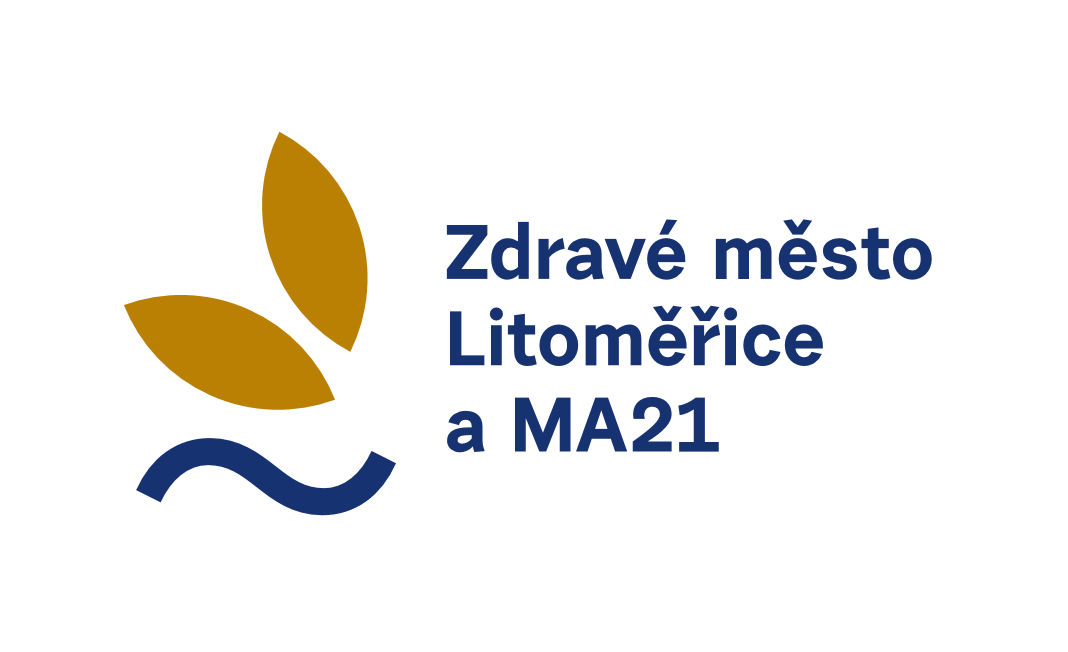 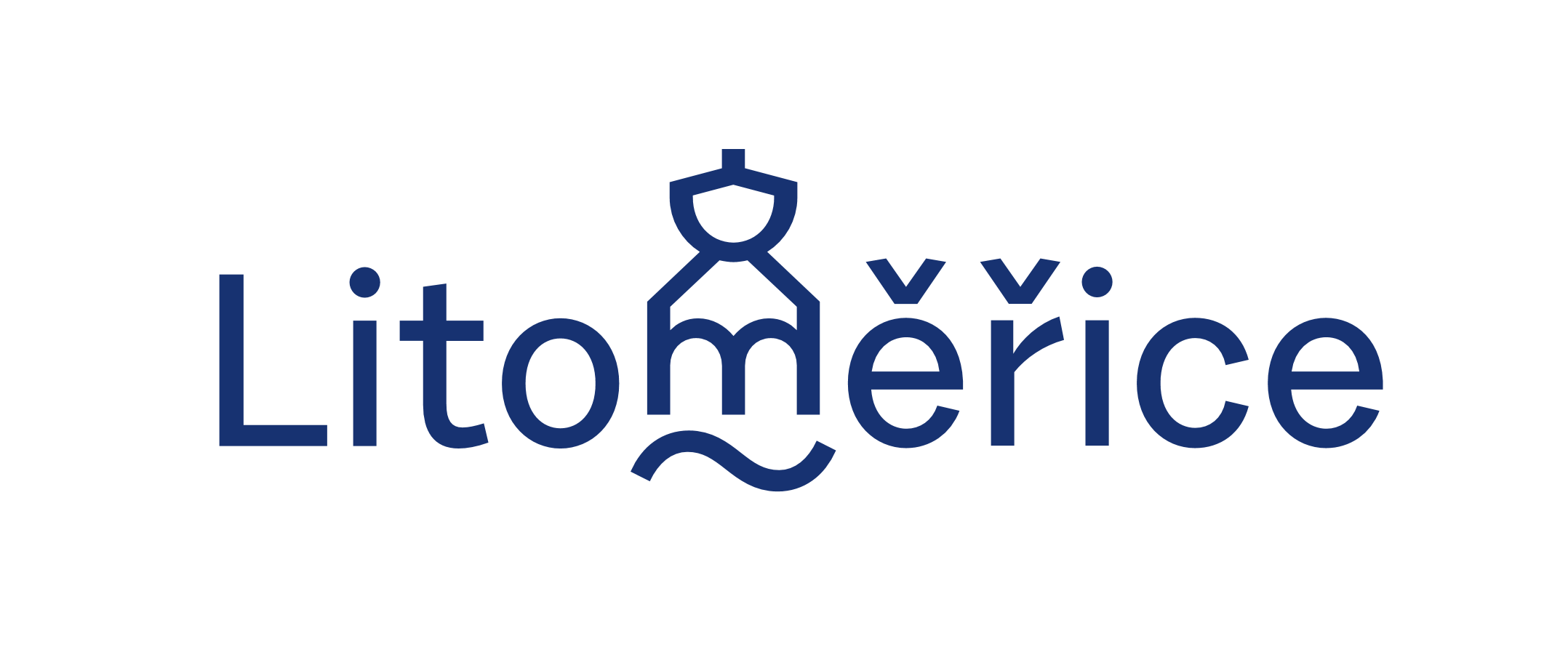 Čestné prohlášení
k žádosti o dotaci z dotačního programu Zdravého města Litoměřice 2021Žadatel o dotaci:  	VICTORIA - Liga proti rakovině, Litoměřice z.s.IČO/datum narození: 	46768734Zastoupený: 		Libuše ŽamberskáNázev projektu: 	Prevence samovyšetření pro širokou veřejnost a žáky středních škol „Nejde jen o prsa – jde o život“O bezdlužnostiProhlašuji, že výše uvedený nemá ke dni podání žádosti žádné závazky po lhůtě splatnosti ve vztahu k poskytovateli dotace (Město Litoměřice), státnímu rozpočtu (FÚ), zdravotním pojišťovnám nebo orgánům sociálního zabezpečení.O pravdivosti údajů žádosti o dotaci Zdravého města LitoměřiceProhlašuji, že výše uvedené údaje o naší organizaci jsou pravdivé a na požadovaný projekt organizace nečerpá finanční podporu z jiného dotačního programu Města Litoměřice.V Litoměřicích  dne 27. 1. 2021Razítko a podpis statutárního zástupce:		